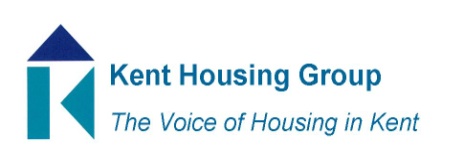 Kent Housing Options Group Thursday 29th October 2020The meeting will start promptly at 10.00amMicrosoft Teams (as shared in the calendar appointment)Agenda10.00am	Matters Arising 10th September KHOG Call10.05am	MHCLG Update – Lucy Baker & Zsofia Imre, MHCLG 10.25am	Help2Rent Item – Paresh Acharya, Help2Rent CEO10.40am	PRS Access & Incentives – ALL10.55am	When Placements Fail Discussion - ALL11.10am	Update on the Out of Area Placement Protocol – John Littlemore11.20am	Kent Public Health Update – Lin Guo, Kent PH11.30am	Commissioning Updates (Adults, YP and Domestic Abuse)11.45am	Protocols Update			 - Young Persons, MAPPA, Hospital Discharge, Intentionally Homeless11.55am	 Data Returns – Health & Delta12.00pm	Any Urgent National Policy, Case Law Updates 12.10pm	AOBMEETING TO CLOSE by 12.15pm	 